THE MEDICAL CITY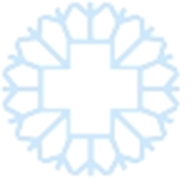 THE MEDICAL CITYTHE MEDICAL CITYTHE MEDICAL CITYTHE MEDICAL CITYTHE MEDICAL CITYTHE MEDICAL CITYTHE MEDICAL CITYTHE MEDICAL CITYTHE MEDICAL CITYTHE MEDICAL CITYTHE MEDICAL CITYTHE MEDICAL CITYTHE MEDICAL CITYTHE MEDICAL CITYTHE MEDICAL CITYOrtigas Avenue, Pasig City, PhilippinesOrtigas Avenue, Pasig City, PhilippinesOrtigas Avenue, Pasig City, PhilippinesOrtigas Avenue, Pasig City, PhilippinesOrtigas Avenue, Pasig City, PhilippinesOrtigas Avenue, Pasig City, PhilippinesOrtigas Avenue, Pasig City, PhilippinesOrtigas Avenue, Pasig City, PhilippinesOrtigas Avenue, Pasig City, PhilippinesOrtigas Avenue, Pasig City, PhilippinesOrtigas Avenue, Pasig City, PhilippinesOrtigas Avenue, Pasig City, PhilippinesOrtigas Avenue, Pasig City, PhilippinesOrtigas Avenue, Pasig City, PhilippinesOrtigas Avenue, Pasig City, PhilippinesOrtigas Avenue, Pasig City, PhilippinesINSTITUTIONAL REVIEW BOARDINSTITUTIONAL REVIEW BOARDINSTITUTIONAL REVIEW BOARDINSTITUTIONAL REVIEW BOARDINSTITUTIONAL REVIEW BOARDINSTITUTIONAL REVIEW BOARDINSTITUTIONAL REVIEW BOARDINSTITUTIONAL REVIEW BOARDINSTITUTIONAL REVIEW BOARDINSTITUTIONAL REVIEW BOARDINSTITUTIONAL REVIEW BOARDINSTITUTIONAL REVIEW BOARDINSTITUTIONAL REVIEW BOARDINSTITUTIONAL REVIEW BOARDINSTITUTIONAL REVIEW BOARDINSTITUTIONAL REVIEW BOARDRESEARCH PROTOCOL ASSESSMENT FORMRESEARCH PROTOCOL ASSESSMENT FORMRESEARCH PROTOCOL ASSESSMENT FORMRESEARCH PROTOCOL ASSESSMENT FORMRESEARCH PROTOCOL ASSESSMENT FORMRESEARCH PROTOCOL ASSESSMENT FORMRESEARCH PROTOCOL ASSESSMENT FORMRESEARCH PROTOCOL ASSESSMENT FORMRESEARCH PROTOCOL ASSESSMENT FORMRESEARCH PROTOCOL ASSESSMENT FORMRESEARCH PROTOCOL ASSESSMENT FORMRESEARCH PROTOCOL ASSESSMENT FORMRESEARCH PROTOCOL ASSESSMENT FORMRESEARCH PROTOCOL ASSESSMENT FORMRESEARCH PROTOCOL ASSESSMENT FORMRESEARCH PROTOCOL ASSESSMENT FORMPROTOCOL INFORMATIONPROTOCOL INFORMATIONPROTOCOL INFORMATIONPROTOCOL INFORMATIONPROTOCOL INFORMATIONPROTOCOL INFORMATIONPROTOCOL INFORMATIONPROTOCOL INFORMATIONPROTOCOL INFORMATIONPROTOCOL INFORMATIONPROTOCOL INFORMATIONPROTOCOL INFORMATIONPROTOCOL INFORMATIONPROTOCOL INFORMATIONPROTOCOL INFORMATIONPROTOCOL INFORMATIONProtocol Title:Protocol Title:Protocol Title:Protocol Title:IRB Registry No.:IRB Registry No.:IRB Registry No.:IRB Registry No.:Protocol No.:Protocol No.:Protocol No.:Protocol No.:Principal Investigator:Principal Investigator:Principal Investigator:Principal Investigator:Field of Study:Field of Study:Field of Study:Field of Study:Date Submitted:Date Submitted:Date Submitted:Date Submitted:Sponsor:Sponsor:Sponsor:Sponsor:INSTRUCTIONS:Principal Investigator/s: Accomplish this form digitally. [Legend: Y-Yes; N-No; N/A-Not Applicable] If yes, write the page number.INSTRUCTIONS:Principal Investigator/s: Accomplish this form digitally. [Legend: Y-Yes; N-No; N/A-Not Applicable] If yes, write the page number.INSTRUCTIONS:Principal Investigator/s: Accomplish this form digitally. [Legend: Y-Yes; N-No; N/A-Not Applicable] If yes, write the page number.INSTRUCTIONS:Principal Investigator/s: Accomplish this form digitally. [Legend: Y-Yes; N-No; N/A-Not Applicable] If yes, write the page number.INSTRUCTIONS:Principal Investigator/s: Accomplish this form digitally. [Legend: Y-Yes; N-No; N/A-Not Applicable] If yes, write the page number.INSTRUCTIONS:Principal Investigator/s: Accomplish this form digitally. [Legend: Y-Yes; N-No; N/A-Not Applicable] If yes, write the page number.INSTRUCTIONS:Principal Investigator/s: Accomplish this form digitally. [Legend: Y-Yes; N-No; N/A-Not Applicable] If yes, write the page number.INSTRUCTIONS:Principal Investigator/s: Accomplish this form digitally. [Legend: Y-Yes; N-No; N/A-Not Applicable] If yes, write the page number.INSTRUCTIONS:Principal Investigator/s: Accomplish this form digitally. [Legend: Y-Yes; N-No; N/A-Not Applicable] If yes, write the page number.INSTRUCTIONS:Principal Investigator/s: Accomplish this form digitally. [Legend: Y-Yes; N-No; N/A-Not Applicable] If yes, write the page number.INSTRUCTIONS:Principal Investigator/s: Accomplish this form digitally. [Legend: Y-Yes; N-No; N/A-Not Applicable] If yes, write the page number.INSTRUCTIONS:Principal Investigator/s: Accomplish this form digitally. [Legend: Y-Yes; N-No; N/A-Not Applicable] If yes, write the page number.INSTRUCTIONS:Principal Investigator/s: Accomplish this form digitally. [Legend: Y-Yes; N-No; N/A-Not Applicable] If yes, write the page number.INSTRUCTIONS:Principal Investigator/s: Accomplish this form digitally. [Legend: Y-Yes; N-No; N/A-Not Applicable] If yes, write the page number.INSTRUCTIONS:Principal Investigator/s: Accomplish this form digitally. [Legend: Y-Yes; N-No; N/A-Not Applicable] If yes, write the page number.INSTRUCTIONS:Principal Investigator/s: Accomplish this form digitally. [Legend: Y-Yes; N-No; N/A-Not Applicable] If yes, write the page number.CRITERIACRITERIACRITERIACRITERIACRITERIACRITERIAPRINCIPAL INVESTIGATORPRINCIPAL INVESTIGATORPRINCIPAL INVESTIGATORTMC-IRB REVIEWERTMC-IRB REVIEWERTMC-IRB REVIEWERTMC-IRB REVIEWERTMC-IRB REVIEWERTMC-IRB REVIEWERTMC-IRB REVIEWERCRITERIACRITERIACRITERIACRITERIACRITERIACRITERIAYNN/APAGE NO.PAGE NO.YNN/AN/ACOMMENT/S(Please use the back page if needed)COMMENT/S(Please use the back page if needed)COMMENT/S(Please use the back page if needed)1SCIENTIFIC AND SOCIAL VALUESCIENTIFIC AND SOCIAL VALUESCIENTIFIC AND SOCIAL VALUESCIENTIFIC AND SOCIAL VALUESCIENTIFIC AND SOCIAL VALUESCIENTIFIC AND SOCIAL VALUESCIENTIFIC AND SOCIAL VALUESCIENTIFIC AND SOCIAL VALUESCIENTIFIC AND SOCIAL VALUESCIENTIFIC AND SOCIAL VALUESCIENTIFIC AND SOCIAL VALUESCIENTIFIC AND SOCIAL VALUESCIENTIFIC AND SOCIAL VALUESCIENTIFIC AND SOCIAL VALUESCIENTIFIC AND SOCIAL VALUE1.11.1Will the research result in any of the following:  new knowledge about the disease, development of a new intervention - diagnostic preventive or therapeutic product, promotion or education, intervention program, or health system improvement?Will the research result in any of the following:  new knowledge about the disease, development of a new intervention - diagnostic preventive or therapeutic product, promotion or education, intervention program, or health system improvement?Will the research result in any of the following:  new knowledge about the disease, development of a new intervention - diagnostic preventive or therapeutic product, promotion or education, intervention program, or health system improvement?Will the research result in any of the following:  new knowledge about the disease, development of a new intervention - diagnostic preventive or therapeutic product, promotion or education, intervention program, or health system improvement?2SCIENTIFIC VALIDITYSCIENTIFIC VALIDITYSCIENTIFIC VALIDITYSCIENTIFIC VALIDITYSCIENTIFIC VALIDITYSCIENTIFIC VALIDITYSCIENTIFIC VALIDITYSCIENTIFIC VALIDITYSCIENTIFIC VALIDITYSCIENTIFIC VALIDITYSCIENTIFIC VALIDITYSCIENTIFIC VALIDITYSCIENTIFIC VALIDITYSCIENTIFIC VALIDITYSCIENTIFIC VALIDITY2.12.1Does the research question have clear P.I.C.O. (Population, Intervention, Control, and Outcome)?Does the research question have clear P.I.C.O. (Population, Intervention, Control, and Outcome)?Does the research question have clear P.I.C.O. (Population, Intervention, Control, and Outcome)?Does the research question have clear P.I.C.O. (Population, Intervention, Control, and Outcome)?2.22.2Do the objectives answer the P.I.C.O.?Do the objectives answer the P.I.C.O.?Do the objectives answer the P.I.C.O.?Do the objectives answer the P.I.C.O.?2.32.3Do the chosen methodology appropriate to the objective?Do the chosen methodology appropriate to the objective?Do the chosen methodology appropriate to the objective?Do the chosen methodology appropriate to the objective?2.42.4Are the endpoints or indicator appropriate and adequately measured and analyzed?Are the endpoints or indicator appropriate and adequately measured and analyzed?Are the endpoints or indicator appropriate and adequately measured and analyzed?Are the endpoints or indicator appropriate and adequately measured and analyzed?2.52.5Are the hypotheses clearly stated? (if applicable)Are the hypotheses clearly stated? (if applicable)Are the hypotheses clearly stated? (if applicable)Are the hypotheses clearly stated? (if applicable)2.62.6Is the use of placebo justified? (if applicable)Is the use of placebo justified? (if applicable)Is the use of placebo justified? (if applicable)Is the use of placebo justified? (if applicable)2.72.7When applicable, is there a determination of adequate sample size?When applicable, is there a determination of adequate sample size?When applicable, is there a determination of adequate sample size?When applicable, is there a determination of adequate sample size?3POPULATIONPOPULATIONPOPULATIONPOPULATIONPOPULATIONPOPULATIONPOPULATIONPOPULATIONPOPULATIONPOPULATIONPOPULATIONPOPULATIONPOPULATIONPOPULATIONPOPULATION3.13.1Are vulnerable/special populations the subject of this study?Are vulnerable/special populations the subject of this study?Are vulnerable/special populations the subject of this study?Are vulnerable/special populations the subject of this study?3.23.2When applicable, is the use of vulnerable/special population in this study justifiable?When applicable, is the use of vulnerable/special population in this study justifiable?When applicable, is the use of vulnerable/special population in this study justifiable?When applicable, is the use of vulnerable/special population in this study justifiable?3.33.3Does the inclusion criteria ensure that populations who will potentially enjoy the benefits of the research can participate in the study?Does the inclusion criteria ensure that populations who will potentially enjoy the benefits of the research can participate in the study?Does the inclusion criteria ensure that populations who will potentially enjoy the benefits of the research can participate in the study?Does the inclusion criteria ensure that populations who will potentially enjoy the benefits of the research can participate in the study?3.43.4Does the criteria ensure that potential participants who may be higher risk of being harmed are excluded?Does the criteria ensure that potential participants who may be higher risk of being harmed are excluded?Does the criteria ensure that potential participants who may be higher risk of being harmed are excluded?Does the criteria ensure that potential participants who may be higher risk of being harmed are excluded?3.53.5Will the consent be obtained from appropriate and eligible decision makers?Will the consent be obtained from appropriate and eligible decision makers?Will the consent be obtained from appropriate and eligible decision makers?Will the consent be obtained from appropriate and eligible decision makers?3.63.6Is there a determination that it is morally acceptable for the subject to use contraceptive methods for the duration of the study?Is there a determination that it is morally acceptable for the subject to use contraceptive methods for the duration of the study?Is there a determination that it is morally acceptable for the subject to use contraceptive methods for the duration of the study?Is there a determination that it is morally acceptable for the subject to use contraceptive methods for the duration of the study?4MINIMIZE HARM/MAXIMIZE BENEFITMINIMIZE HARM/MAXIMIZE BENEFITMINIMIZE HARM/MAXIMIZE BENEFITMINIMIZE HARM/MAXIMIZE BENEFITMINIMIZE HARM/MAXIMIZE BENEFITMINIMIZE HARM/MAXIMIZE BENEFITMINIMIZE HARM/MAXIMIZE BENEFITMINIMIZE HARM/MAXIMIZE BENEFITMINIMIZE HARM/MAXIMIZE BENEFITMINIMIZE HARM/MAXIMIZE BENEFITMINIMIZE HARM/MAXIMIZE BENEFITMINIMIZE HARM/MAXIMIZE BENEFITMINIMIZE HARM/MAXIMIZE BENEFITMINIMIZE HARM/MAXIMIZE BENEFITMINIMIZE HARM/MAXIMIZE BENEFIT4.14.1Do the study procedure pose risk(s)?Do the study procedure pose risk(s)?Do the study procedure pose risk(s)?Do the study procedure pose risk(s)?4.24.2Does the research design provide adequate measures to minimize the risks that the participants will be exposed to?Does the research design provide adequate measures to minimize the risks that the participants will be exposed to?Does the research design provide adequate measures to minimize the risks that the participants will be exposed to?Does the research design provide adequate measures to minimize the risks that the participants will be exposed to?4.34.3Are there expected adverse events?Are there expected adverse events?Are there expected adverse events?Are there expected adverse events?4.44.4Are there appropriate steps to be taken to address adverse events?Are there appropriate steps to be taken to address adverse events?Are there appropriate steps to be taken to address adverse events?Are there appropriate steps to be taken to address adverse events?4.54.5Are there appropriate criteria for withdrawing the participant from the study?Are there appropriate criteria for withdrawing the participant from the study?Are there appropriate criteria for withdrawing the participant from the study?Are there appropriate criteria for withdrawing the participant from the study?4.64.6Do the benefits from the conduct of the study outweigh potential risks to the participants?Do the benefits from the conduct of the study outweigh potential risks to the participants?Do the benefits from the conduct of the study outweigh potential risks to the participants?Do the benefits from the conduct of the study outweigh potential risks to the participants?4.74.7Does the study ensure that there will be benefits to participants and/or communities where the research will be conducted?Does the study ensure that there will be benefits to participants and/or communities where the research will be conducted?Does the study ensure that there will be benefits to participants and/or communities where the research will be conducted?Does the study ensure that there will be benefits to participants and/or communities where the research will be conducted?4.84.8In the case of clinical trials contributing to licensure data, are there any provisions for providing the availability of the effective drug identified from the study participants, or community where the study will be done?In the case of clinical trials contributing to licensure data, are there any provisions for providing the availability of the effective drug identified from the study participants, or community where the study will be done?In the case of clinical trials contributing to licensure data, are there any provisions for providing the availability of the effective drug identified from the study participants, or community where the study will be done?In the case of clinical trials contributing to licensure data, are there any provisions for providing the availability of the effective drug identified from the study participants, or community where the study will be done?5INDEPENDENCE/INVESTIGATOR’S QUALIFICATIONINDEPENDENCE/INVESTIGATOR’S QUALIFICATIONINDEPENDENCE/INVESTIGATOR’S QUALIFICATIONINDEPENDENCE/INVESTIGATOR’S QUALIFICATIONINDEPENDENCE/INVESTIGATOR’S QUALIFICATIONINDEPENDENCE/INVESTIGATOR’S QUALIFICATIONINDEPENDENCE/INVESTIGATOR’S QUALIFICATIONINDEPENDENCE/INVESTIGATOR’S QUALIFICATIONINDEPENDENCE/INVESTIGATOR’S QUALIFICATIONINDEPENDENCE/INVESTIGATOR’S QUALIFICATIONINDEPENDENCE/INVESTIGATOR’S QUALIFICATIONINDEPENDENCE/INVESTIGATOR’S QUALIFICATIONINDEPENDENCE/INVESTIGATOR’S QUALIFICATIONINDEPENDENCE/INVESTIGATOR’S QUALIFICATIONINDEPENDENCE/INVESTIGATOR’S QUALIFICATION5.15.1Does Principal Investigator’s specialization match the requirements of the protocol procedure? Have an updated Curriculum Vitae and Good Clinical Practice (GCP) certificate?Does Principal Investigator’s specialization match the requirements of the protocol procedure? Have an updated Curriculum Vitae and Good Clinical Practice (GCP) certificate?Does Principal Investigator’s specialization match the requirements of the protocol procedure? Have an updated Curriculum Vitae and Good Clinical Practice (GCP) certificate?Does Principal Investigator’s specialization match the requirements of the protocol procedure? Have an updated Curriculum Vitae and Good Clinical Practice (GCP) certificate?5.25.2Is the number of studies the investigator is handling justified? No apparent disproportionate time devoted to the research?Is the number of studies the investigator is handling justified? No apparent disproportionate time devoted to the research?Is the number of studies the investigator is handling justified? No apparent disproportionate time devoted to the research?Is the number of studies the investigator is handling justified? No apparent disproportionate time devoted to the research?5.35.3Do you have any conflict of interest with the protocol/study being reviewed?Do you have any conflict of interest with the protocol/study being reviewed?Do you have any conflict of interest with the protocol/study being reviewed?Do you have any conflict of interest with the protocol/study being reviewed?Principal Investigator: If YES, please specify: Reviewer: if YES, please specify:Principal Investigator: If YES, please specify: Reviewer: if YES, please specify:Principal Investigator: If YES, please specify: Reviewer: if YES, please specify:I hereby pledge to uphold the integrity of this research and to protect human subjects in accordance with the Declaration of Helsinki, International Conference on Harmonization of Good Clinical Practice (ICH-GCP), Council for International Organizations of Medical Sciences (CIOMS), and the National Ethical Guidelines for Health Research (PHREB-DOST).I hereby pledge to uphold the integrity of this research and to protect human subjects in accordance with the Declaration of Helsinki, International Conference on Harmonization of Good Clinical Practice (ICH-GCP), Council for International Organizations of Medical Sciences (CIOMS), and the National Ethical Guidelines for Health Research (PHREB-DOST).I hereby pledge to uphold the integrity of this research and to protect human subjects in accordance with the Declaration of Helsinki, International Conference on Harmonization of Good Clinical Practice (ICH-GCP), Council for International Organizations of Medical Sciences (CIOMS), and the National Ethical Guidelines for Health Research (PHREB-DOST).I hereby pledge to uphold the integrity of this research and to protect human subjects in accordance with the Declaration of Helsinki, International Conference on Harmonization of Good Clinical Practice (ICH-GCP), Council for International Organizations of Medical Sciences (CIOMS), and the National Ethical Guidelines for Health Research (PHREB-DOST).I hereby pledge to uphold the integrity of this research and to protect human subjects in accordance with the Declaration of Helsinki, International Conference on Harmonization of Good Clinical Practice (ICH-GCP), Council for International Organizations of Medical Sciences (CIOMS), and the National Ethical Guidelines for Health Research (PHREB-DOST).I hereby pledge to uphold the integrity of this research and to protect human subjects in accordance with the Declaration of Helsinki, International Conference on Harmonization of Good Clinical Practice (ICH-GCP), Council for International Organizations of Medical Sciences (CIOMS), and the National Ethical Guidelines for Health Research (PHREB-DOST).I hereby pledge to uphold the integrity of this research and to protect human subjects in accordance with the Declaration of Helsinki, International Conference on Harmonization of Good Clinical Practice (ICH-GCP), Council for International Organizations of Medical Sciences (CIOMS), and the National Ethical Guidelines for Health Research (PHREB-DOST).I hereby pledge to uphold the integrity of this research and to protect human subjects in accordance with the Declaration of Helsinki, International Conference on Harmonization of Good Clinical Practice (ICH-GCP), Council for International Organizations of Medical Sciences (CIOMS), and the National Ethical Guidelines for Health Research (PHREB-DOST).I hereby pledge to uphold the integrity of this research and to protect human subjects in accordance with the Declaration of Helsinki, International Conference on Harmonization of Good Clinical Practice (ICH-GCP), Council for International Organizations of Medical Sciences (CIOMS), and the National Ethical Guidelines for Health Research (PHREB-DOST).I hereby pledge to uphold the integrity of this research and to protect human subjects in accordance with the Declaration of Helsinki, International Conference on Harmonization of Good Clinical Practice (ICH-GCP), Council for International Organizations of Medical Sciences (CIOMS), and the National Ethical Guidelines for Health Research (PHREB-DOST).I hereby pledge to uphold the integrity of this research and to protect human subjects in accordance with the Declaration of Helsinki, International Conference on Harmonization of Good Clinical Practice (ICH-GCP), Council for International Organizations of Medical Sciences (CIOMS), and the National Ethical Guidelines for Health Research (PHREB-DOST).I hereby pledge to uphold the integrity of this research and to protect human subjects in accordance with the Declaration of Helsinki, International Conference on Harmonization of Good Clinical Practice (ICH-GCP), Council for International Organizations of Medical Sciences (CIOMS), and the National Ethical Guidelines for Health Research (PHREB-DOST).I hereby pledge to uphold the integrity of this research and to protect human subjects in accordance with the Declaration of Helsinki, International Conference on Harmonization of Good Clinical Practice (ICH-GCP), Council for International Organizations of Medical Sciences (CIOMS), and the National Ethical Guidelines for Health Research (PHREB-DOST).I hereby pledge to uphold the integrity of this research and to protect human subjects in accordance with the Declaration of Helsinki, International Conference on Harmonization of Good Clinical Practice (ICH-GCP), Council for International Organizations of Medical Sciences (CIOMS), and the National Ethical Guidelines for Health Research (PHREB-DOST).I hereby pledge to uphold the integrity of this research and to protect human subjects in accordance with the Declaration of Helsinki, International Conference on Harmonization of Good Clinical Practice (ICH-GCP), Council for International Organizations of Medical Sciences (CIOMS), and the National Ethical Guidelines for Health Research (PHREB-DOST).I hereby pledge to uphold the integrity of this research and to protect human subjects in accordance with the Declaration of Helsinki, International Conference on Harmonization of Good Clinical Practice (ICH-GCP), Council for International Organizations of Medical Sciences (CIOMS), and the National Ethical Guidelines for Health Research (PHREB-DOST).Signature Over Printed Name / Date and TimeSignature Over Printed Name / Date and TimeSignature Over Printed Name / Date and TimeSignature Over Printed Name / Date and TimeSignature Over Printed Name / Date and TimeSignature Over Printed Name / Date and TimeSignature Over Printed Name / Date and TimeSignature Over Printed Name / Date and TimeSignature Over Printed Name / Date and TimeSignature Over Printed Name / Date and TimeSignature Over Printed Name / Date and TimeSignature Over Printed Name / Date and TimeSignature Over Printed Name / Date and TimeSignature Over Printed Name / Date and TimeSignature Over Printed Name / Date and TimeSignature Over Printed Name / Date and TimePRINCIPAL INVESTIGATORPRINCIPAL INVESTIGATORPRINCIPAL INVESTIGATORPRINCIPAL INVESTIGATORPRINCIPAL INVESTIGATORPRINCIPAL INVESTIGATORPRINCIPAL INVESTIGATORPRINCIPAL INVESTIGATORPRINCIPAL INVESTIGATORPRINCIPAL INVESTIGATORPRINCIPAL INVESTIGATORPRINCIPAL INVESTIGATORPRINCIPAL INVESTIGATORPRINCIPAL INVESTIGATORPRINCIPAL INVESTIGATORPRINCIPAL INVESTIGATORDO NOT FILL OUT THIS SECTIONDO NOT FILL OUT THIS SECTIONDO NOT FILL OUT THIS SECTIONDO NOT FILL OUT THIS SECTIONDO NOT FILL OUT THIS SECTIONDO NOT FILL OUT THIS SECTIONDO NOT FILL OUT THIS SECTIONDO NOT FILL OUT THIS SECTIONDO NOT FILL OUT THIS SECTIONDO NOT FILL OUT THIS SECTIONDO NOT FILL OUT THIS SECTIONDO NOT FILL OUT THIS SECTIONDO NOT FILL OUT THIS SECTIONDO NOT FILL OUT THIS SECTIONDO NOT FILL OUT THIS SECTIONDO NOT FILL OUT THIS SECTIONDECISION:DECISION:DECISION:DECISION:DECISION:DECISION:DECISION:DECISION:DECISION:DECISION:DECISION:DECISION:DECISION:DECISION:DECISION:DECISION: Approved Approved Approved Approved Approved Approved Approved Approved Approved Approved Approved Approved Approved Approved Approved Approved Minor Revision Required Minor Revision Required Minor Revision Required Minor Revision Required Minor Revision Required Minor Revision Required Minor Revision Required Minor Revision Required Minor Revision Required Minor Revision Required Minor Revision Required Minor Revision Required Minor Revision Required Minor Revision Required Minor Revision Required Minor Revision Required Major Revision Required Major Revision Required Major Revision Required Major Revision Required Major Revision Required Major Revision Required Major Revision Required Major Revision Required Major Revision Required Major Revision Required Major Revision Required Major Revision Required Major Revision Required Major Revision Required Major Revision Required Major Revision Required Pending (if clarification is required before a decision can be made) Pending (if clarification is required before a decision can be made) Pending (if clarification is required before a decision can be made) Pending (if clarification is required before a decision can be made) Pending (if clarification is required before a decision can be made) Pending (if clarification is required before a decision can be made) Pending (if clarification is required before a decision can be made) Pending (if clarification is required before a decision can be made) Pending (if clarification is required before a decision can be made) Pending (if clarification is required before a decision can be made) Pending (if clarification is required before a decision can be made) Pending (if clarification is required before a decision can be made) Pending (if clarification is required before a decision can be made) Pending (if clarification is required before a decision can be made) Pending (if clarification is required before a decision can be made) Pending (if clarification is required before a decision can be made) Approval not Granted Approval not Granted Approval not Granted Approval not Granted Approval not Granted Approval not Granted Approval not Granted Approval not Granted Approval not Granted Approval not Granted Approval not Granted Approval not Granted Approval not Granted Approval not Granted Approval not Granted Approval not GrantedSignature Over Printed Name / Date and TimeSignature Over Printed Name / Date and TimeSignature Over Printed Name / Date and TimeSignature Over Printed Name / Date and TimeSignature Over Printed Name / Date and TimeSignature Over Printed Name / Date and TimeSignature Over Printed Name / Date and TimeSignature Over Printed Name / Date and TimeSignature Over Printed Name / Date and TimeSignature Over Printed Name / Date and TimeSignature Over Printed Name / Date and TimeSignature Over Printed Name / Date and TimeSignature Over Printed Name / Date and TimeSignature Over Printed Name / Date and TimeSignature Over Printed Name / Date and TimeSignature Over Printed Name / Date and TimeREVIEWERREVIEWERREVIEWERREVIEWERREVIEWERREVIEWERREVIEWERREVIEWERREVIEWERREVIEWERREVIEWERREVIEWERREVIEWERREVIEWERREVIEWERREVIEWERSUMMARY OF COMMENT/S (use the back page if needed):SUMMARY OF COMMENT/S (use the back page if needed):SUMMARY OF COMMENT/S (use the back page if needed):SUMMARY OF COMMENT/S (use the back page if needed):SUMMARY OF COMMENT/S (use the back page if needed):SUMMARY OF COMMENT/S (use the back page if needed):SUMMARY OF COMMENT/S (use the back page if needed):SUMMARY OF COMMENT/S (use the back page if needed):SUMMARY OF COMMENT/S (use the back page if needed):SUMMARY OF COMMENT/S (use the back page if needed):SUMMARY OF COMMENT/S (use the back page if needed):SUMMARY OF COMMENT/S (use the back page if needed):SUMMARY OF COMMENT/S (use the back page if needed):SUMMARY OF COMMENT/S (use the back page if needed):SUMMARY OF COMMENT/S (use the back page if needed):SUMMARY OF COMMENT/S (use the back page if needed):